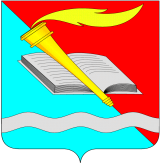 АДМИНИСТРАЦИЯ ФУРМАНОВСКОГО МУНИЦИПАЛЬНОГО РАЙОНА ПОСТАНОВЛЕНИЕ от 07.07.2020								                     № 488г. Фурманов О внесении изменений в постановление администрации Фурмановского муниципального района от 25.01.2019 № 53 «Об утверждении Порядка  предоставления субсидий ресурсоснабжающим организациям и исполнителям коммунальных услуг на возмещение недополученных доходов в связи с реализацией населению сельских поселений услуг отопления»В соответствии со ст. 78 Бюджетного кодекса Российской Федерации, Постановлением Правительства РФ от 06.09.2016 № 887 «Об общих требованиях к нормативным правовым актам, муниципальным правовым актам, регулирующим предоставление субсидий юридическим лицам (за исключением субсидий государственным (муниципальным) учреждениям), индивидуальным предпринимателям, а также физическим лицам - производителям товаров, работ, услуг» администрация Фурмановского муниципального района п о с т а н о в л я е т:	1. Внести в изменение в Приложение 2 к Постановлению администрации Фурмановского муниципального района от 25.01.2019 № 53 «Об утверждении Порядка  предоставления субсидий ресурсоснабжающим организациям и исполнителям коммунальных услуг на возмещение недополученных доходов в связи с реализацией населению сельских поселений услуг отопления»:1.1. в графе 5 цифры «0,096» заменить цифрами «0,0096».	2. Опубликовать постановление в официальном издании «Вестник администрации Фурмановского муниципального района и Совета Фурмановского муниципального района» и разместить на официальном сайте администрации Фурмановского муниципального района в информационно-телекоммуникационной сети Интернет.	3. Настоящее постановление вступает в силу с момента подписания.	4. Контроль исполнения настоящего постановления возложить на заместителя главы администрации Фурмановского муниципального района О.В.Куранову.Н.А.Комиссарова2-00-22Глава Фурмановского муниципального районаР.А.Соловьев